المملكة العربية السعودية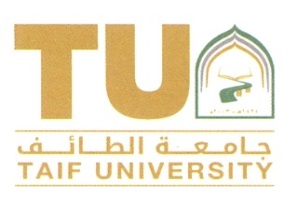 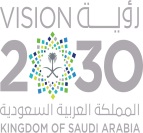 وزارة التعليــــم  جــــــامعــــة الطائـــــــــفالإدارة العامة لشؤون أعضاء هيئة التدريس والموظفين  فئة (ا) تخص الأطباء الاستشاريين والأخصائيين.                                                                                                                                                                                   فئة (ب) تخص الأطباء المقيمين.      إرشـاداتيعد الرئيس المباشر التقرير عن طريق تسجيل الدرجة المناسبة في الحقل المخصص لذلك أمام كل عنصر من عناصر التقويم التي تتعلق بالمعد عنه التقرير مع مراعاة ألا تزيد الدرجة المعطاة عن الحد الأعلى لدرجات التقويم المحددة لكل عنصر حسب الفئة المعد عنها التقرير.  التقدير الكلي للدرجات يسجل به مجموع درجات عناصر الأداء الوظيفي والصفات الشخصية والعلاقات ثم تجمع للحصول على المجموع الكلي للدرجات(الدرجة النهائية).في حقل الملحوظات العامة يحدد الرئيس المباشر مواطن القوة ومواطن الضعف حسب رأيه ( إن وجدت ) .بعد اعتماد التقرير من قبل الرئيس الأعلى للرئيس المباشر يتم إطلاع المعد عنه التقرير ـ عند الطلب . يلحظ أن عناصر الملحوظات العامة ( مواطن القوة أو الضعف ) هي عناصر ترجيحية تؤخذ بعين الاعتبار لأغراض التمييز بين الحاصلين على درجات متساوية. إذا كان أحد عناصر التقويم لا ينطبق على المعد عنه التقرير فلا يترك مكان العنصر خالياً ، بل يوضع له درجة مناسبة يتم التوصل إليها عن طريق متوسط درجات الحقول التي تتضمن ذلك العنصر ( سواء كان ذلك في الأداء الوظيفي أم في الصفات الشخصية أم في العلاقات ) .  مصادر تقويم الأداء الوظيفي :ملف الطبيب ( الطبيبة ) .سجل تدوين ملاحظات الرئيس المباشر . تقرير الإنجاز الشهري للطبيب ( الطبيبة ) . دفتر الدوام الرسمي .أي مصادر أخرى تساعد في دقة التقييم .المشمولون بهذا النموذجيطبق هذا النموذج على الموظفين شاغلي الوظائف الطبية ويشـمل فئتين فـقط ( أ ) و ( ب ) بـحيث تـشمل الفـئة ( أ ) الأطباء الاستشاريين والأخصائيين وذلك للتقارب الكبير في طبيعة عمل كل من الاستشاري والأخصائي ، وتشمل الفئة ( ب ) الأطباء المقيمين ، وتتعلق أعمال شاغلي هذه الوظائف بالطب البشري وتخصصاته بمختلف أنواعه الوقائية والعلاجية بما في ذلك إجراء الفحوصات وتشخيص الأمراض وإجراء العمليات وإعداد الدراسات والبحوث في المجالات الطبية المختلفة والقيام بالأعمال الأخرى ذات العلاقـــة بهذا المجال . شرح عناصر نموذج تقويم الأداء لشاغلي الوظائف الصحية (الأطباء)وأسس التحقق منهاشرح عناصر نموذج تقويم الأداء لشاغلي الوظائف الصحية (الأطباء)وأسس التحقق منهاشرح عناصر نموذج تقويم الأداء لشاغلي الوظائف الصحية (الأطباء)وأسس التحقق منهاشرح عناصر نموذج تقويم الأداء لشاغلي الوظائف الصحية (الأطباء)وأسس التحقق منهانموذج تقويم الأداء الوظيفي لشاغلي الوظائف الصحية (الأطباء)نموذج تقويم الأداء الوظيفي لشاغلي الوظائف الصحية (الأطباء)نموذج تقويم الأداء الوظيفي لشاغلي الوظائف الصحية (الأطباء)الأول : معلومات عامةالأول : معلومات عامةالأول : معلومات عامةالثاني : عناصر التقويمالثالث : مجموع الدرجات والتقدير                                                     الأداء الوظيفي                                                     الأداء الوظيفي                                                     الأداء الوظيفي                                                     الأداء الوظيفي                                                     الأداء الوظيفي                                                     الأداء الوظيفيالرابع : ملحوظات عامة                                                     الأداء الوظيفي                                                     الأداء الوظيفي                                                     الأداء الوظيفي                                                     الأداء الوظيفي                                                     الأداء الوظيفي                                                     الأداء الوظيفي                                                     الأداء الوظيفي                                                     الأداء الوظيفي                                                     الأداء الوظيفي                        الصفات الشخصية        العلاقات معالعنصرالشرح أسس التحقق من العنصر القدرة على الإشراف الأكاديمي والعملي.إعطاء التوجيهات التي تمكن الأطباء وغيرهم من زيادة تحصيلهم من المعارف والمهارات التي توفرها البرامج الدراسية في المجال الطبي وكذلك إنجاز الأعمال بالصورة المطلوبة.طبيعة التوجيهات.أسلوب المتابعة .المهارة في الإعداد لبرامج الأبحاث الطبية والتعليمية.اتخاذ الترتيبات وتوفير المتطلبات الفنية والتنظيمية والإجرائية بما يمكن من تحقيق برامج الأبحاث لأهدافها.التوافق بين الترتيبات المتخذة وأهداف البرامج .مدى الترابط بين خطوات الإعداد لهذه البرامج.المهارة في تنفيذ برامج التدريب العملي والأكاديمي.اتخاذ الإجراءات اللازمة لتنفيذ البرامج بطريقة تمكن من تحقيق أهداف البرامج التدريبية المحدد لها .مستوى تحصيل الملتحقين بالبرامج من المهارات والمعارف.القدرة على تقييم طرق العلاج المستخدمة.تحديد طريقة العلاج الملائمة من خلال التعرف على سلبيات وإيجابيات الطرق المختلفة لعلاج حالات سابقة. - مدى ملائمة طرق العلاج المستخدمة.   - مدى تحقيق هذه الطرق للنتائج الإيجابية.القدرة على تخطيط وتطوير العملإعداد خطط العمل ومتابعة تنفيذها وفق ترتيب معين من حيث الأولوية والبرنامج الزمني لها بما ينسجم مع الأهداف المحددة لذلك ، وتطوير أساليب العمل بما يمكن من تحقيق هذه الأهداف بأفضل وأسرع الطرق.    - نماذج من خطط العمل اليومي البسيط .- نماذج من الخطط لإنجاز العمل الشهري والسنوي - تقارير الإنجاز.المهارة في المتابعة والتوجيه فنياً وإدارياً.الإشراف على أداء الموظفين خلال قيامهم بأداء مهام عملهم الفنية والإدارية وإرشادهم لأفضل الطرق.- الحرص على تزويد الموظفين بالمعلومات التي تساعدهم على إنجاز أعمالهم على النحو المطلوب.- مراجعة إنجازات الموظفين.المهارة في تشخيص المرض وتحديد العلاج المناسب.توظيف ما يملكه الطبيب من معلومات في دراسة الحالة المرضية للوصول إلى تحديد نوعية المرض ، ومن ثم تحديد العلاج الملائم لهذه الحالة.الطريقة المتبعة في تحديد نوعية المرض.سجل الكشف اليومي الذي يحدد فيه نوعية المرض والعلاج.المحافظة على أوقات العملالالتزام والانضباط بمواعيد العمل المحددة في الحضور والانصراف وعدم مغادرة مقر العمل دون إذن مسبق.الالتزام بالحضور والانصراف في المواعيد المحددة.  التقيد بالفترة المخصصة لساعات العمل واستثمارها في إنجاز مهام العمل .العنصرالشرح أسس التحقق من العنصر المعرفة بأنواع الأمراض المتفشية في البيئة المحيطة.الإلمام بأنواع الأمراض المنتشرة في البيئة التي يعمل بها . الإجراءات التي يتبعها لتحديد علاقة الأمراض الشائعة بالبيئة مع الحالة محل التشخيص . طريقته في اتخاذ التدابير و الاحتياطات اللازمة . متابعة ما يستجد في مجال التخصصالحرص على متابعة ما يحدث من متغيرات في مجال العمل ومحاولة الإلمام به وتوظيفه لصالح العمل .السعي لزيادة المعارف العلمية من خلال قراءته في الدوريات والتقارير المتعلقة بتخصصه . رغبته بالالتحاق بالبرامج التدريبية في مجال تخصصه . إمكانية تحمل مسئوليات أعلىإمكانية تكليف الموظف بأعمال ومهام تفوق ما يقوم به في وظيفته الحالية في مستوى الصعوبة والمسئولية . - كفاءته فيما يوكل إليه من مهام        إضافية .التفهم لأهداف الجهاز .أن يكون لدية معرفة واستيعاب للأهداف العامة للجهاز .فهم الأهداف العامة للجهاز على نحو واضح ، وما يترتب على ذلك من أهداف فرعية وبرامج عمل. المعرفة بمتطلبات إنجاز الأهداف سواء كانت نظامية ، فنية أو مرتبطة بالقوى العاملة .اعتماد أهداف الجهاز كمرجع لخطط                           وبرامج العمل التي يتم الأخذ بها .القدرة على إقامة اتصالات فعالة مع الآخرين.وجود العلاقات الإيجابية والفاعلة مع الآخرين والقدرة على تطويعها لخدمة العمل .التعاون والتفاعل بشكل إيجابي مع الآخريننوعية العلاقات التي تربطه بالآخرين وانعكاسها على الأداء.الإلمام بنظم وإجراءات العمل.المعرفة بالأنظمة واللوائح والإجراءات الخاصة بالعمل ومدى متابعة متغيراتها والإلمام بها . إنجاز العمل وفق القواعد النظامية والإجرائية المعمول بها. حجم المخالفات النظامية والإجرائية. العنصرالشرح أسس التحقق من العنصر التقيد بالزي الخاص بالعملالالتزام بارتداء الزي المخصص لشاغلي هذه الوظائف .   - مدى الالتزام بالزي المخصص من خلال الأعمال اليومية . القدرة على معاينة المرضى عند الدخول .الكشف على المرضى وفحصهم وكتابة التاريخ المرضى لهم وإنهاء كل متطلبات الدخول في ملفاتهم وإتباع الإجراءات المتعلقة بذلك.- مدى تكامل المعلومات في ملف المريض.القدرة على استخلاص المعلومات عن المرضى وتدوين حالاتهم .طريقتة في الحصول على المعلومات الضرورية من المرضى والتي تساعد في معرفة أسباب المرض وتدوينه في المف الصحي للمريض.سلامة الطريقة المتبعة في الحصول على المعلومات من المريض.المتابعة للنتائج المخبرية والفحوصات الطبية .التأكد من اكتمال التحاليل المخبرية والفحوصات الطبية والعلاجية التي سبق إجراؤها على المريض في الملف الخاص به.مدى اكتمال المعلومات في الملف الصحي للمريض.القيام بمتطلبات المناوبات الإسعافية .المشاركة في مناوبات القسم والعيادات الخارجية والإسعاف حسب ما يراه القسم.التقيد بالمشاركة في المناوبات المحددة من القسم .الحضور السريع عند الطلب.حسن التصرفالتعامل بحكمة واتزان مع المواقف المختلفة     ( الطارئة ، المفاجئة ، الحرجة ) وبعد النظر لديه.مشاهدات من التعامل في المواقف المختلفة مع الرؤساء ، الزملاء ، المرؤوسين. بعد النظر في التعامل مع مختلف الأمور .  تقبل التوجيهات والاستعداد لتنفيذها.الأخذ بتوجيهات رؤسائه والحرص على العمل وفقاً لها والتعامل معها بإيجابية.  الاستجابة للتوجيهات والمبادرة لتنفيذها . نماذج مما صدر له من توجيهات وما نفذه منها .  تقبل الأفكار الجديدةالتفاعل مع ما يستجد من أفكار إيجابية ترفع من مستوى الأداء والنظر في إمكانية الأخذ بها.الحرص على معرفة ما يستجد من أفكار . العمل وفق أحدث الأفكار والمستجدات التي تطور الأداء .البشاشه وحسن الخلق.تمتعه بالسلوكيات والتصرفات التي تؤدي إلى إيجاد جو من التعامل الإنساني بينه وبين الآخرين.- مدى ارتياح الآخرين للتعامل معه.العلاقات مع المراجعين ( المرضى )القدرة على إقامة علاقات إيجابية لمصلحة العمل مع المراجعين .قلة التذمر والشكاوي بينه وبين المراجعين والسمعة الطيبة.- التعامل الإيجابي.العنصرالشرح أسس التحقق من العنصر العلاقات مع الرؤساءالقدرة على إقامة علاقات إيجابية لمصلحة العمل مع الرؤساء وتذليل معوقات العمل في الإدارة .وجود العلاقات الإيجابية التي تخدم العمل.الاحترام المتبادل .العلاقات مع الزملاءالقدرة على إقامة علاقات إيجابية لمصلحة العمل مع زملائه ، والاستفادة من تبادل الخبرات والتجارب .وجود العلاقات الإيجابية التي تخدم العمل.  التعاون المستمر .الاحترام المتبادل .العلاقات مع المرؤوسينالقدرة على إقامة علاقات إيجابية لمصلحة العمل مع المرؤوسين .قلة التذمر والشكاوي بينه وبين الموظفين. التعامل الإيجابي . الاحترام المتبادل . 